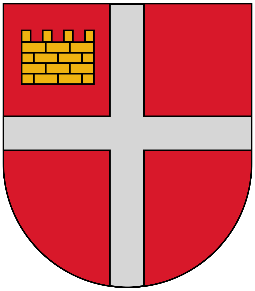 Ikšķiles pilsētas svētkimakšķerēšanas sacensību “ IKŠĶILES LOMS 2023”NOLIKUMSSacensības mērķis:Noskaidrot veiksmīgākos makšķerniekus Ikšķilē, Ogres novadā. Veicināt makšķerēšanas sportu.Pulcēšanās laiks un vieta:Reģistrēšanās sacensību vietā no plkst. 05:30 uz dambja pretī Ikšķiles pilsētas un Tīnūžu pagasta pārvaldei – Peldu iela 22, Ikšķile;sacensību laiks plkst.6:00-12:30.Sacensību norises vieta: Rīgas ūdenskrātuvē, un tikai Ikšķiles teritoriālo ūdeņu robežās. Sacensību laikā aizliegts iebraukt automašīnām citā novada teritorijā (seko paši makšķernieki un tiesnešu kolēģija. Pārkāpuma gadījumā dalībnieks(i) tiek uzreiz diskvalificēts no sacensībām.).Makšķerēšanas veidi, no krasta, Daugavas ūdenskrātuvē Ikšķiles pilsētas teritorijā, makšķerniekiem brīvi izvēlētā vietā (izņemot gruntsmakšķerniekus, kuriem izlozes veidā tiks izlozētas makšķerēšanas zonas):GRUNTSMAKŠĶERĒŠANĀ ar divām gruntsmakšķerēm vai fīdermakšķerēm;SPININGOŠANĀ ( no krasta vai laivas).PAPILDUS NOSACĪJUMI:Lomā tiek ieskaitītas visas zivis pēc kopsvara atbilstoši izmēriem un skaitam, kas noteikti LR Makšķerēšanas, vēžošanas un zemūdensmedībunoteikumi(līdakām 50 cm., zandartiem – 45 cm., samam 60cm. Dalībniekiem, kuriem loms neatbildīs noteikumiem un daudzumiem tiks diskvalificēti, kā arī sodīti ar administratīvo pārkāpuma protokolu,ja tiks pārkāpti Mk. not. Nr 800);Grunts makšķerēšanā, pirms starta tiks izlozētas dalībnieku zonas, kurās varēs makšķerēt visu sacensību laiku. Zonu platums ap 25metri;Atļauta iebrišana;Vienāda svara gadījumā uzvar dalībnieks, kam lielāks zivju skaits;Aizliegts nodot zivis citiem dalībniekiem;Par drošības noteikumiem pie un uz ūdens tiks informēti sacensību dalībnieki pie reģistrācijas (spēkā LR likumdošana); Par drošību uz ūdens un tā tuvumā atbild katrs sportists personīgi.APBALVOŠANA:Lomu svēršana no pl. 12.30 – 13:00 pie Ikšķiles pilsētas un Tīnūžu pagasta pārvaldes (pēc plkst. 12:30 lomi netiks ieskaitīti);Uzvarētāju un vietu kārtību nosaka lomu kopsvars;Katrā makšķerēšanas veidā 1.– 3. vietu ieguvēji tiek apbalvoti ar medaļām vai kausiem un piemiņas balvām.Tiesnešu kolēģija un cita informācija:Makšķerēšanas sacensību „IKŠĶILES LOMS 2023” organizē Ogres novada sporta centrs kopā ar Vilnis Klāsons."Līdz ar atrašanos pasākumā dalībnieki/apmeklētāji piekrīt, ka var tikt fotografēti, filmēti un materiāli var tik izmantoti publicitātes vajadzībām."Jautājumu gadījumā zvaniet mob. tel.Nr. Vilnis Klāsons Tel. 26334915